Об актуализации на 2020 год схемы теплоснабжения города Канска В целях реализации Федерального закона от 27.07.2010 №190-ФЗ «О теплоснабжении», в соответствии с Федеральным законом от 06.10.2003 № 131-ФЗ «Об общих принципах организации местного самоуправления в Российской Федерации»,  постановлением Правительства РФ от 22.02.2012 №154 «О требованиях к схемам теплоснабжения, порядку их разработки и утверждения», руководствуясь   статьями 30, 35 Устава города Канска:1.Управлению строительства и жилищно-коммунального хозяйства администрации города Канска приступить к актуализации  на 2020 год схемы теплоснабжения города Канска.2. Опубликовать настоящее распоряжение в газете «Канский  вестник»  и разместить на официальном сайте муниципального образования город Канск в сети Интернет. 3.Контроль за исполнением настоящего распоряжения возложить на первого заместителя главы города по вопросам жизнеобеспечения.4.Распоряжение вступает в силу со дня подписания.Исполняющий обязанностиглавы города Канска                                                                    П.Н. Иванец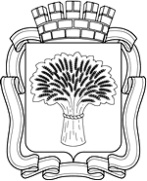 Российская ФедерацияАдминистрация города Канска
Красноярского краяРАСПОРЯЖЕНИЕРоссийская ФедерацияАдминистрация города Канска
Красноярского краяРАСПОРЯЖЕНИЕРоссийская ФедерацияАдминистрация города Канска
Красноярского краяРАСПОРЯЖЕНИЕРоссийская ФедерацияАдминистрация города Канска
Красноярского краяРАСПОРЯЖЕНИЕ21.12.2018 г.№697